小学升初中数学测试题                  时间：100分钟，总分120分    学校                      姓名                      成绩                   一、填空1.  0.7：1的前项扩大10倍，要使比值不变，后项也应该           ，这是根据          性质．2．两个三角形面积相等，它们底边长的比是7：8，它们高的比是          ．3．小刚的身高1米，爸爸的身高是175厘米，小明的身高与爸爸身高的比是　_________　．4．小明和爸爸从家走到车站，小明用了20分钟，爸爸用了16分钟，小明和爸爸的速度比是             ．5．一根10米长的绳子，第一次用去了，第二次用去了米，还剩              米．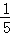 6．甲数是乙数的1.2倍，乙数和甲数的比是          7．大圆半径是小圆半径的3倍，大圆周长是小圆周长的          倍，大圆面积是小圆面积的          倍．8．把化成循环小数是0.428571428571……，这个循环小数的小数部分第50位上的数字是（     ）。9. 一种树苗的成活率是97%，现在要保证485棵树苗成活，至少要栽（       ）棵树苗。新课  标第  一 网
10.观察下列等式：第一行       3=4-1                 第二行       5=9-4                 第三行       7=16-9                 第四行       9=25-16                   …           …         按照上述的规律，第五行的等式为__________________________________________。
11. 两桶油，第一桶的重量是第二桶2倍，如果从第二桶取6千克倒入第一桶，那么两桶油就一样重。第二桶原有（     ）千克油。12.在小数0.738231693450的小数部分添上表示循环节的两个点，使其变成循环小数，已知小数点后第100位上的数字是3，这个循环小数是（                 ）新 课   标   第   一 网二、判断，正确的打“√”，错误的打“×;”． 1．a与b的比是1：4，b就是a的4倍。                                                （      ）
2．一个三角形三条边的比是5：6：7，周长是54分米，这个三角形三条边的长度分别是15分米，18分米，21分米。                                                                             （      ）3．广州恒大与山东鲁能的比分是3：0，所以比的后项可以为零。                            （      ）4．直径是4厘米的圆，它的周长和面积相等。                                             （      ）5．不能化成有限小数。                                                           （      ）三、选择题． 1．从学校走到电影院，甲用8分钟，乙用9分钟，甲和乙每分钟行的路程比是（　　）  A．8 : 9               B．9 : 8                C．8 :                  D．: 82．比  的  少  的数是（　　）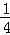 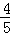 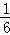   A．                B．                 C．                   D．3. 观察下面图形的排列情况，第2015个图形是（    ）。   △ △○ ▽○ △ △ ○▽○…… A、△               B、○                  C、▽                    D、无法确定4.将一根木棒锯成4段需要6分钟，则将这根木棒锯成6段需要（ a  ）分钟。   A、10                 B、12                    C、14                  D、16一双鞋子如卖140元，可赚40%，如卖120元可赚（       ）。  A、20%                  B、22%                  C、 25%                D、 30%四、计算1、……+   2、   3、设p、q是两个数，规定：p△q=4×q-(p+q)÷2。求3△(4△6)。  新| 课 |标|第  |一| 网4、如图，圆的半径是6厘米，三角形的底边长是24厘米，求阴影部分的面积。http://w ww.xkb1 .com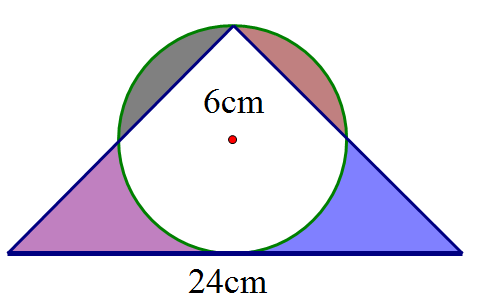 五．应用题  1．修一段公路，已修了90米，比未修的70%少15米，这条公路还有多少米未修？2．一只大钟，时针长5分米，分针长7分米，一小时后，它们的尖端各转动了多少分米？ 3．一辆自行车的车轮半径是40厘米，车轮每分钟转100圈，要通过2512米的桥，大约需要几分钟？ 4．甲乙两人分别从相距40千米的A, B两地同时步行出发，相向而行，经过3小时后相距4千米，再经过1小时后，甲到B地的路程是乙到A地的路程的3倍。请你分别求出甲乙两人的速度。5．李师傅开车从甲地到乙地送货，晴天每天可往返l0次，雨天只能往返6次，他连续几天共往返了48次，平均每天往返8次，这几天中晴天和雨天各几天？ 6..单独完成一件工作，甲按规定时间可提前2天完成，乙则要超过规定时间3天才能完成。如果甲、乙二人合做2天后，剩下的继续由乙单独做，那么刚好在规定时间完成。问：甲、乙二人合做需多少天完成。 (7分)一列火车全长240米，每秒行驶15米，全车连续通过一条隧道和一座桥，共用40秒钟，桥长150米，这条隧道长多少米？8、一支队伍1200米长，以每分钟80米的速度行进。队伍前面的联络员用6分钟的时间跑到队伍末尾传达命令。问联络员每分钟行多少米？9、有两列火车，一列长140米，每秒行24米，另一列长230米，每秒行13米，现在两车相向而行，求这两列火车错车时从相遇到离开需几秒钟？10、将浓度为10%的药水与浓度为40%的药水混合，配成浓度为30%的药水2400克，需要10%和40%的药水各多少克？（15分）（查查吧 www.chachaba.com提供，欢迎关注我们）